	SEMANA DEL 10 AL 14 DE MAYO DEL 2021 	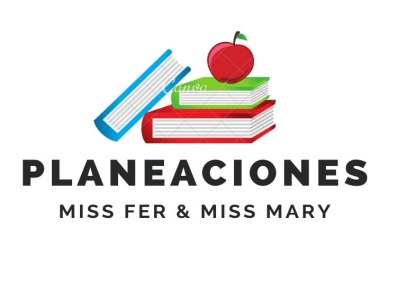 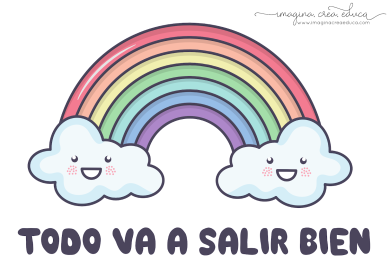 PLAN DE TRABAJOESCUELA PRIMARIA: ___________		PRIMERGRADO		MAESTRO (A) : _________________NOTA: es importante que veas las clases por la televisión diariamente para poder realizar tus actividades. ANEXO #1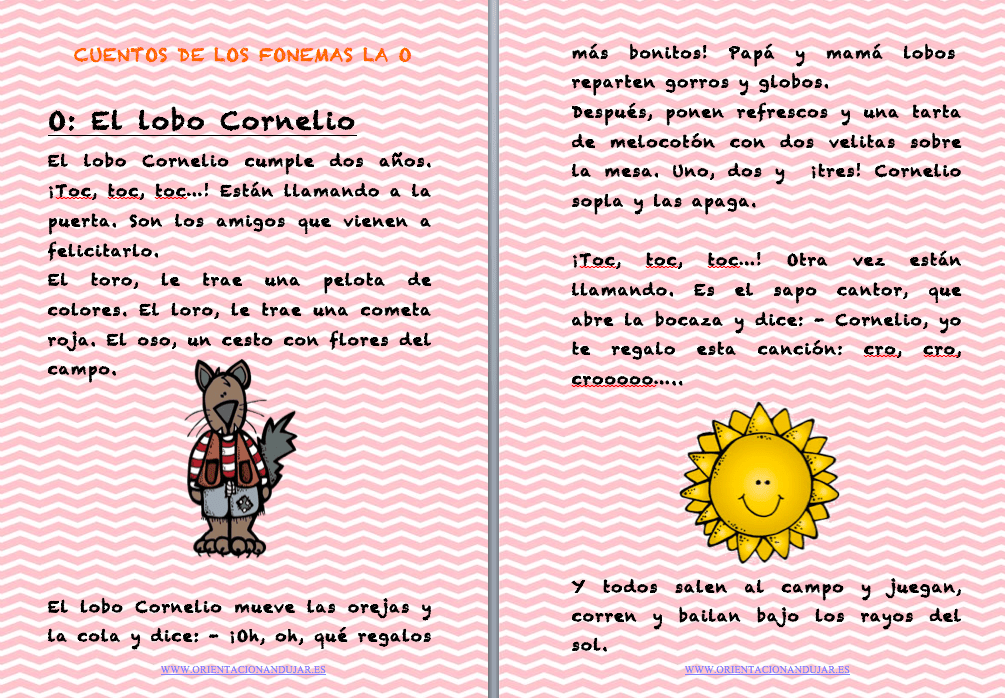 ASIGNATURA jAPRENDIZAJE ESPERADOPROGRAMA DE TV ACTIVIDADESSEGUIMIENTO Y RETROALIMENTACIÓNLUNESEducación SocioemocionalCita las diversas emociones relacionadas con el miedo, identifica la intensidad de cada una y cómo las puede aprovechar para el bienestar propio y de las demás.Es normal que los niños tengan miedo a veces. El miedo es una emoción que puede ayudar a los niños a ser cautos. Lo nuevo, lo grande, lo ruidoso o lo distinto pueden dar miedo al principio.Coloca dentro de la silueta del fantasma todas aquellas cosas que te causen miedo, pero que estés dispuesto a enfrentarlo y superarlo. 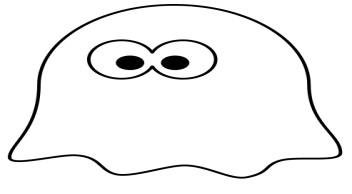 Envía evidencias de tus trabajos al whatsApp de tu maestro (a).NOTA: no olvides ponerle la fecha a cada trabajo y tú nombre en la parte de arriba.  LUNESConocimiento del medio Clasifica animales, plantas, y materiales a partirde características que identifica consus sentidosTodos los objetos que hay en tu casa tienen diferentes características, por ejemplo tu cama es blanda y suave, el lavadero donde lavan la ropa es pesado y áspero. Observa algunos objetos que tengas en casa y trata de agruparlos según sus características. Ejemplo:Objetos suaves: cobija, almohada, ropa, toallas, sillón. Objetos pesados: refrigerador, estufa, cilindro de gas.Objetos rígidos: platos, sartenes, ventanas abanico. Responde la actividad de la página 136 de tu libro de conocimiento del medio. Deberás utilizar el material recortable #5 Envía evidencias de tus trabajos al whatsApp de tu maestro (a).NOTA: no olvides ponerle la fecha a cada trabajo y tú nombre en la parte de arriba.  LUNESLengua materna Escucha la lectura de cuentos infantilesEn compañía  de un familiar lee el cuento del Anexo #1 y escribe tu parte favorita en tu cuaderno. Envía evidencias de tus trabajos al whatsApp de tu maestro (a).NOTA: no olvides ponerle la fecha a cada trabajo y tú nombre en la parte de arriba.  LUNESVida saludable Participa en diferentes juegos que le permiten mantenerse activo y saludableEn un papelito deberás anotar los siguientes juegos:Voltea el papel de tal manera que no se vea lo que escribiste, al azar selecciona uno. Y ese deberás realizar.Envía evidencias de tus trabajos al whatsApp de tu maestro (a).NOTA: no olvides ponerle la fecha a cada trabajo y tú nombre en la parte de arriba.  ASIGNATURAAPRENDIZAJE ESPERADOPROGRAMA DE TV ACTIVIDADESSEGUIMIENTO Y RETROALIMENTACIÓNMARTESMatemáticasLee, escribe y ordena números naturales hasta 100Observa los siguientes números, reúne las parejas que formen el numero 100 y anótalas en tu cuaderno como sumas. 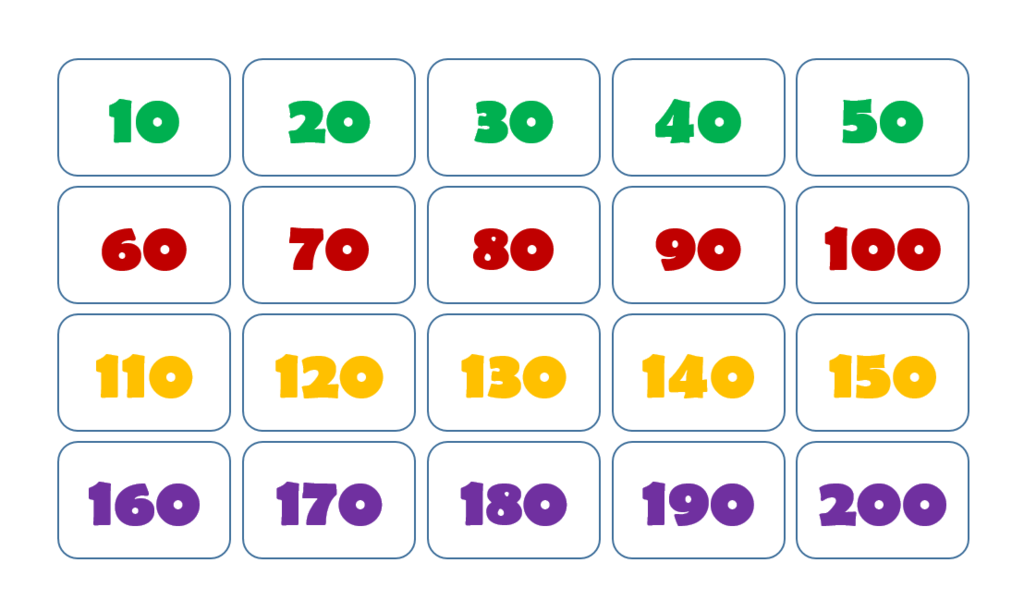 Envía evidencias de tus trabajos al whatsApp de tu maestro (a).NOTA: no olvides ponerle la fecha a cada trabajo y tú nombre en la parte de arriba.  MARTESFormación cívica y ética Identifica el papel de las autoridades en la casa y el aula, así como la corresponsabilidad en el cumplimiento de reglas y normas en la convivencia.Con ayuda de los integrantes de tu familia, elaboren un reglamento de convivencia, todos deberán participar y proponer reglas.  Observa el ejemplo: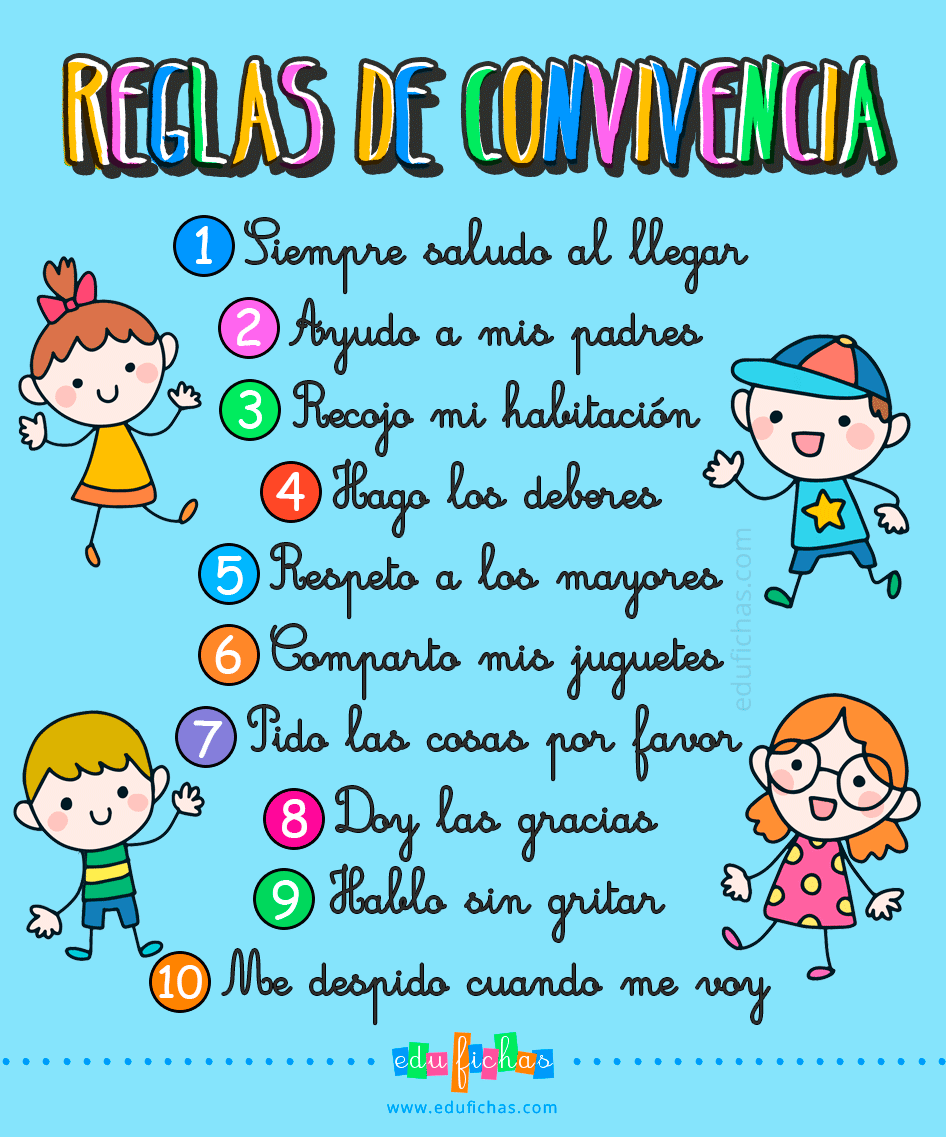 Envía evidencias de tus trabajos al whatsApp de tu maestro (a).NOTA: no olvides ponerle la fecha a cada trabajo y tú nombre en la parte de arriba.  MARTESLengua materna Participa en la revisión y corrección del texto; al hacerlo, aprende el uso de las mayúsculas en nombres propios y después del punto.Realiza el siguiente dictado con ayuda de tus padres. 1.- lobo 2.- Mariana 3.- campo 4.- Lucia 5.- gatito 6.- Melisa7.- canasta 8.- Camila 9.- cerdito10.- Emiliano Envía evidencias de tus trabajos al whatsApp de tu maestro (a).NOTA: no olvides ponerle la fecha a cada trabajo y tú nombre en la parte de arriba.  ASIGNATURAAPRENDIZAJE ESPERADOPROGRAMA DE TV ACTIVIDADESSEGUIMIENTO Y RETROALIMENTACIÓNMIÉRCOLES Conocimiento del medio Clasifica animales, plantas, y materiales a partir de características que identifica con sus sentidos.Busca dentro de tu casa objetos con las siguientes características, dibújalas en tu cuaderno y escribe su nombre.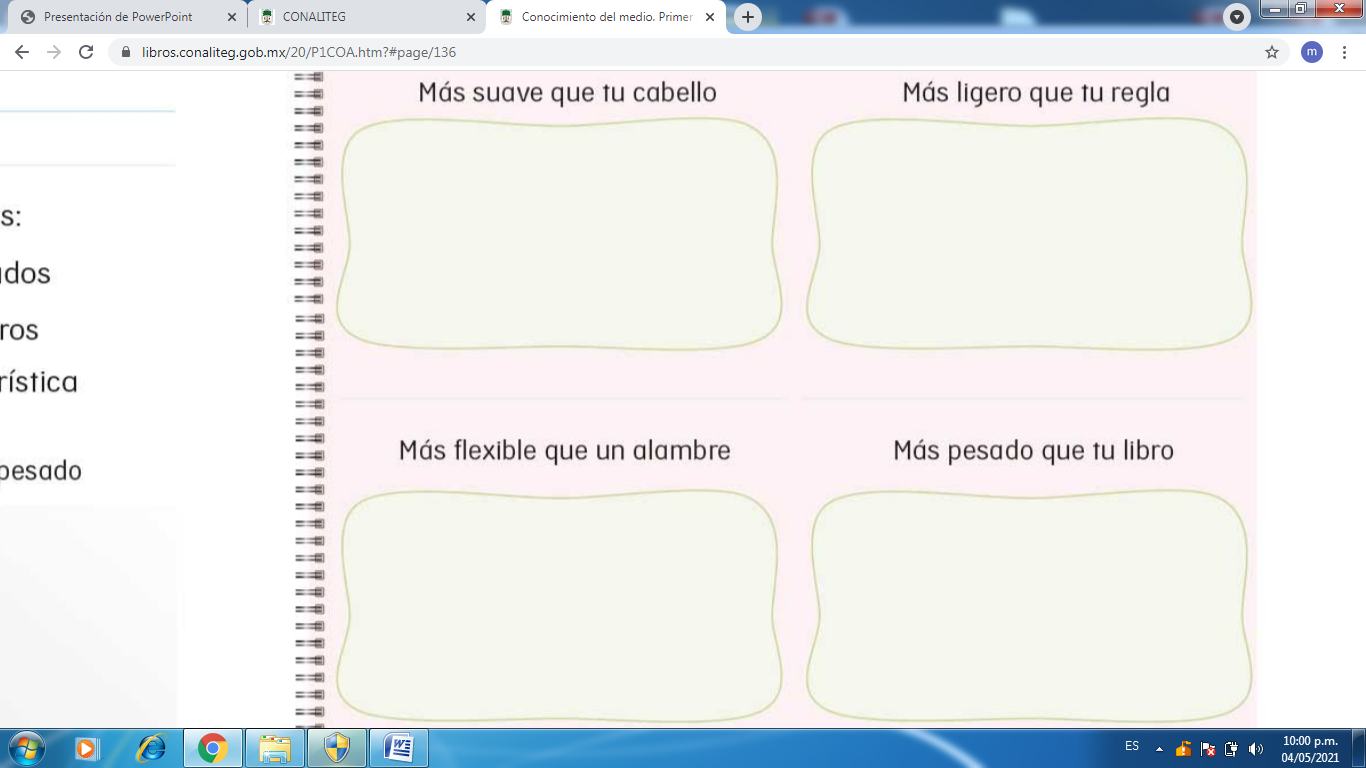 Envía evidencias de tus trabajos al whatsApp de tu maestro (a).NOTA: no olvides ponerle la fecha a cada trabajo y tú nombre en la parte de arriba.  MIÉRCOLES Matemáticas Lee, escribe y ordena números naturales hasta 100 ¿Cuánto falta para llegar al 100?Anota la cantidad que falta para llegar al 100.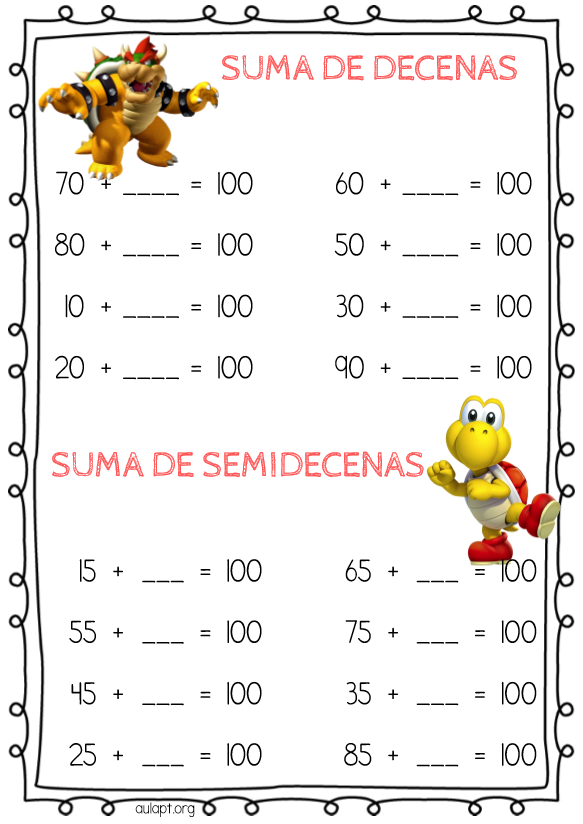 Envía evidencias de tus trabajos al whatsApp de tu maestro (a).NOTA: no olvides ponerle la fecha a cada trabajo y tú nombre en la parte de arriba.  MIÉRCOLES Lengua materna Escribe textossencillos para describir personas, animales, plantas u objetos de su entornoObserva el siguiente animal y escribe sus características según la imagen.  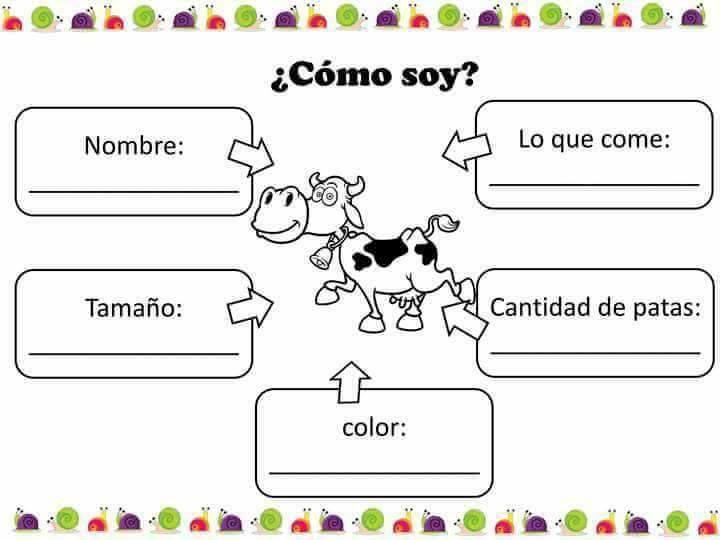 Envía evidencias de tus trabajos al whatsApp de tu maestro (a).NOTA: no olvides ponerle la fecha a cada trabajo y tú nombre en la parte de arriba.  ASIGNATURAAPRENDIZAJE ESPERADOPROGRAMA DE TV ACTIVIDADESSEGUIMIENTO Y RETROALIMENTACIÓNJUEVESLengua materna Comprende que hay textos de contenido estético yreflexiona sobre su funcióncomunicativa.Copia el siguiente texto en tu cuaderno:Textos de contenido estético. Son aquellos que ayudan a disfrutar de la palabra por las expresiones bellas que llevan, por ejemplo:1.- Luna, corazón del cielo2.- sol, fuerza de la vida3.- Estrella, ojos de la noche.Escribe en tu cuaderno 2 frases con función estética. Envía evidencias de tus trabajos al whatsApp de tu maestro (a).NOTA: no olvides ponerle la fecha a cada trabajo y tú nombre en la parte de arriba.  JUEVESConocimiento del medioClasifica animales, plantas, y materiales a partir de características que identifica con sus sentidos. Responde la actividad de la página 139 de tu libro de texto. 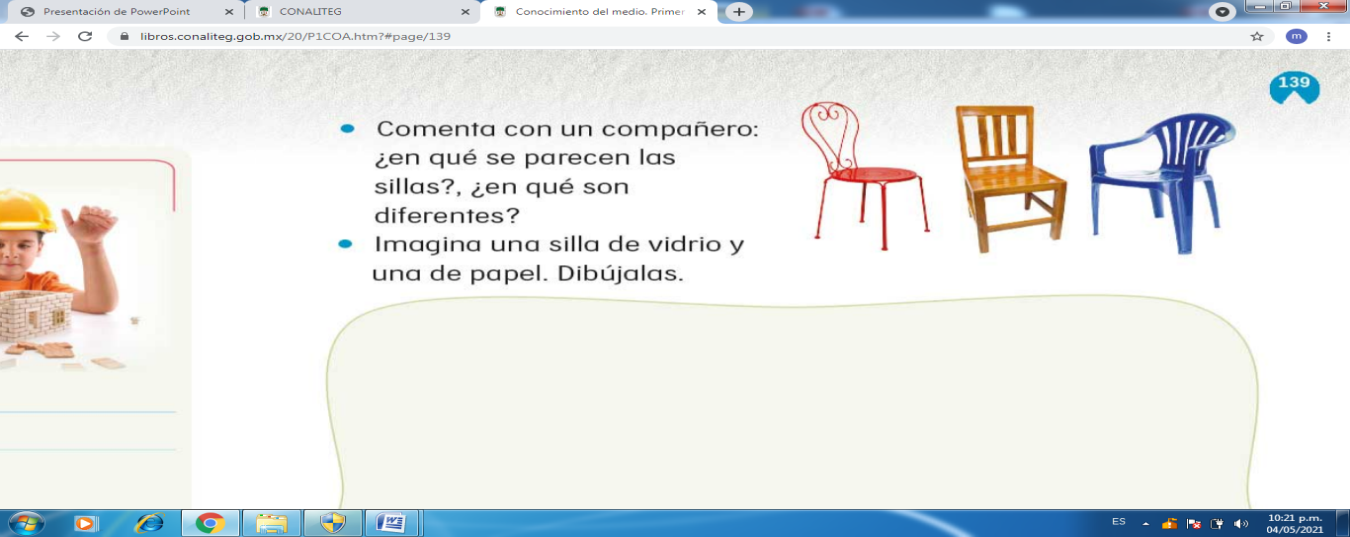 Envía evidencias de tus trabajos al whatsApp de tu maestro (a).NOTA: no olvides ponerle la fecha a cada trabajo y tú nombre en la parte de arriba.  JUEVESMatemáticas Calcula mentalmente sumas y restas de números de una cifra y de múltiplos de 10.Sumo y resto decenas.Responde la actividad de la página 154 de tu libro de Matemáticas. 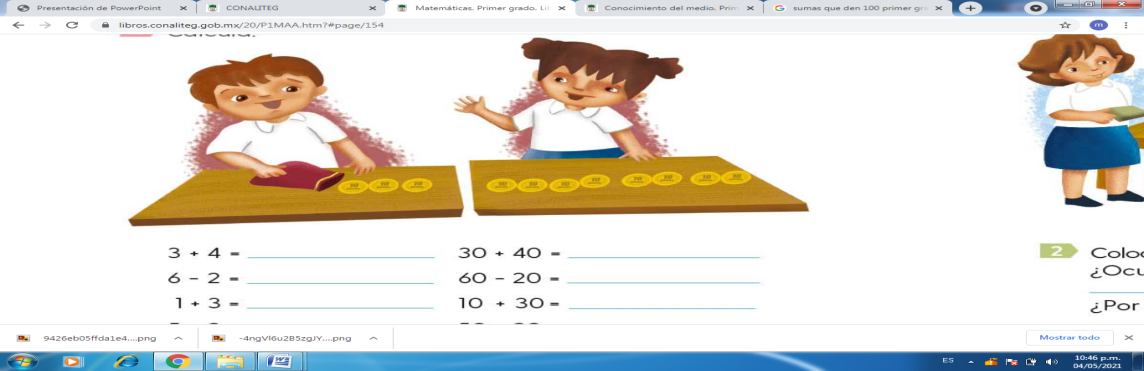 Envía evidencias de tus trabajos al whatsApp de tu maestro (a).NOTA: no olvides ponerle la fecha a cada trabajo y tú nombre en la parte de arriba.  JUEVESEducación física Reconoce susposibilidades expresivas y motrices al participar en situaciones de juego,con el fin de favorecer su esquema corporalEscribe en tu cuaderno el juego que requiera esas 3 capacidades físicas. Por ejemplo: velocidad = beisbol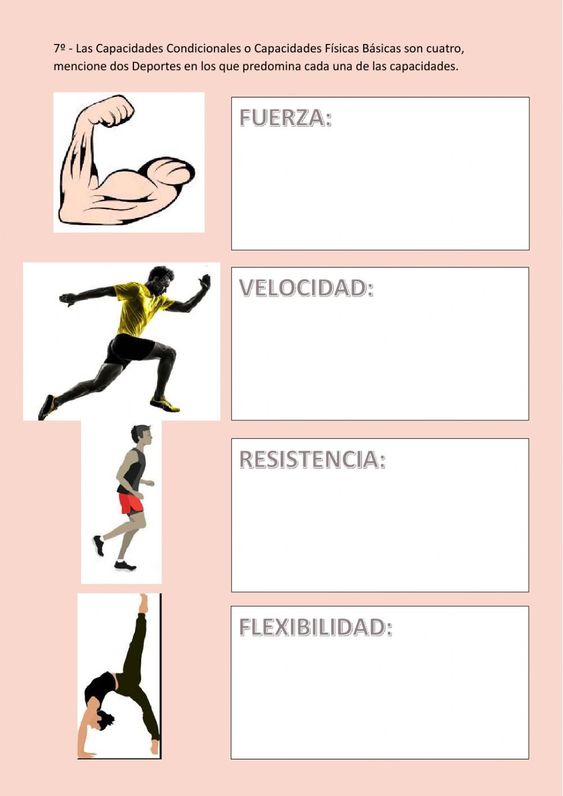 Envía evidencias de tus trabajos al whatsApp de tu maestro (a).NOTA: no olvides ponerle la fecha a cada trabajo y tú nombre en la parte de arriba.  ASIGNATURAAPRENDIZAJE ESPERADOPROGRAMA DE TV ACTIVIDADESSEGUIMIENTO Y RETROALIMENTACIÓNVIERNESMatemáticas Calcula mentalmente sumas y restas de números de una cifra y de múltiplos de 10.Observa la cantidad que tiene cada niño, realiza la suma para saber cuánto les falta para llegar al número 100.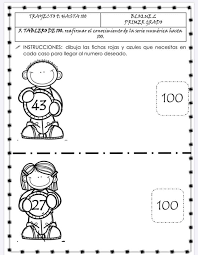 Envía evidencias de tus trabajos al whatsApp de tu maestro (a).NOTA: no olvides ponerle la fecha a cada trabajo y tú nombre en la parte de arriba.  VIERNESConocimiento del medio Clasifica animales, plantas, y materiales a partir de características que identifica con sus sentidosJuega con tu familia a  “Adivina el objeto”Con los ojos vendados trataras de adivinar cuales son los objetos que te dará un familiar, menciona sus características, por ejemplo; si es pesado, si es suave o rígido. Al final anota los objetos que adivinaste y escribe sus características en la siguiente tabla. 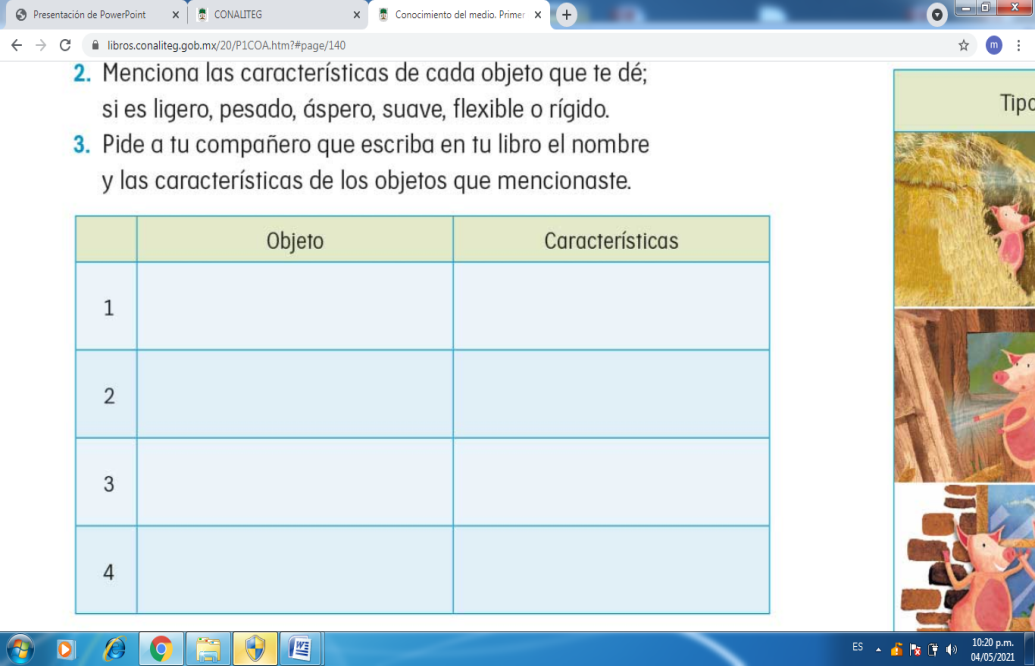 Envía evidencias de tus trabajos al whatsApp de tu maestro (a).NOTA: no olvides ponerle la fecha a cada trabajo y tú nombre en la parte de arriba.  VIERNESEducación socioemocional Explica la motivación y las reacciones producidaspor las emociones relacionadas con elmiedo, y las regula con ayuda, de acuerdo al estímulo que las provocan, así como al logro de metas personales y colectivasEscribe una historia en donde el personaje principal haya tenido miedo a una situación pero con ayuda de otras personas logró superarlo. Agrégale dibujos. Envía evidencias de tus trabajos al whatsApp de tu maestro (a).NOTA: no olvides ponerle la fecha a cada trabajo y tú nombre en la parte de arriba.  